Муниципальное дошкольное образовательное учреждение«Детский сад № 192»  ШКОЛА МОЛОДОГО ПЕДАГОГА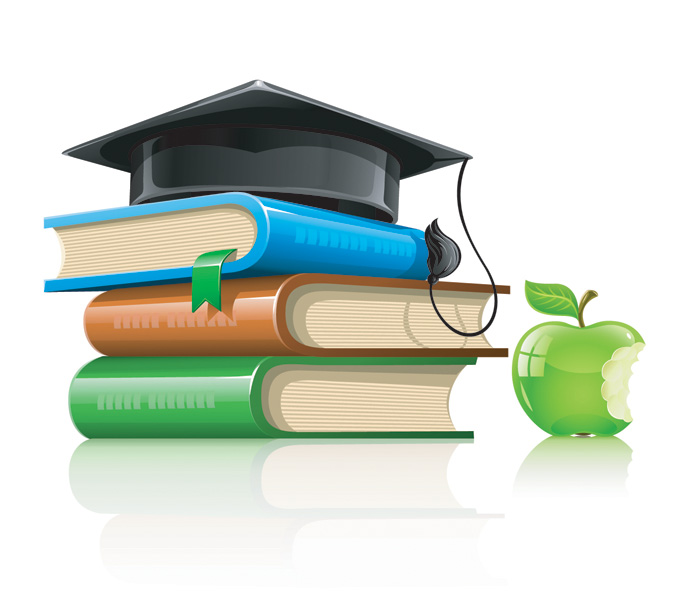 Выполнил: старший воспитательКокорева Д.В.г. Ярославль2018гМУНИЦИПАЛЬНОЕ ДОШКОЛЬНОЕ ОБРАЗОВАТЕЛЬНОЕ УЧРЕЖДЕНИЕ «ДЕТСКИЙ САД № 192»План работы старшего воспитателяс молодыми специалистамина 2018-2019 учебный год.Цель работы: обеспечение постепенного вовлечения молодых воспитателей во взаимодействие со всеми субъектами педагогического процесса.Для реализации цели поставили ряд задач:Создать условия для успешной профессиональной адаптации молодых воспитателей в коллективе.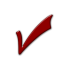 Способствовать повышению уровня профессиональных знаний, умений необходимых для воспитатетельно - образовательного процесса.Формировать потребность в непрерывном самообразовании и повышении профессиональной квалификации.Оказание консультативной помощи по вопросам применения теории на практике.Направления деятельности ТемаФорма, метод Форма, метод Срок исполнения Собеседование с молодыми (вновь принятыми) педагогами ДОУ дляопределения направлений работыпедагогической гостиной. «Почему вы выбрали профессию воспитателя?»АнкетированиеАнкетированиеАвгуст – сентябрь( при поступления)Создание картотеки данных о молодом педагоге. «Профессиональные и личностные качества молодого педагога». Анкетирование Наблюдения Беседы Опросы Анкетирование Наблюдения Беседы Опросы Август – сентябрь( при поступления)Нормативные документы. Знакомство с пакетом нормативно-правовых документов. Консультации Выставка нормативно-правовых документов в методкабинете. Консультации Выставка нормативно-правовых документов в методкабинете. Сентябрь (при поступлении)Организация наставничества для молодых педагогов, Определение педагогов -наставников для молодых специалистов.Просмотр ООД, индивидуальные беседы.Просмотр ООД, индивидуальные беседы.Октябрь (при поступлении)Взаимопосещение: Посещение ООД у молодых специалистов. Проведение наставниками открытой образовательной деятельности с интеграцией образовательных областей для молодых воспитателейПросмотр ООДПросмотр ООДНоябрьОрганизация предметно-развивающей среды. РППС по развитию физических качеств «Физкультурный центр»РППС по экологическому воспитанию «Экологический центр»Организация развивающего пространства на основе индивидуализации воспитанников.Оформление стендов для родителей.Педагогический советМастер-классы.РекомендацииОктябрь - ноябрьОктябрь - ноябрьРазработка и обсуждение планирования. «Планирование воспитательно-образовательного процесса». «Планирование работы с родителями». Консультации. Работа с опытными педагогами. Консультации. Работа с опытными педагогами. ДекабрьАнализ результатов образовательной деятельности. Подготовка педагогов к проведению диагностики развития детей. Подбор методик, схем для эффективной организации диагностики. Подбор методик, схем для эффективной организации диагностики. Декабрь Изучение состояния воспитательно-образовательного процесса. Поддержка молодого педагога эмоционально, укрепить веру в себя. Посещение занятий старшим воспитателем и психологом. Тренинги. Посещение занятий старшим воспитателем и психологом. Тренинги. ЯнварьОрганизация и совместной работы с детьми. Семинары-практикумы.Педсоветы.Мастер-классы.Рекомендации.Семинары-практикумы.Педсоветы.Мастер-классы.Рекомендации.Декабрь-январьДекабрь-январьЛичностно-ориентированное общение и творчество воспитателя. Взаимное посещение занятий.Мастер-класс.Взаимное посещение занятий.Мастер-класс.ФевральФевральИзучение состояния документации. Просмотр документации.Консультации групповые и индивидуальные.Просмотр документации.Консультации групповые и индивидуальные.МартМартКонсультирование "Планирование воспитательно- образовательной работы в летний оздоровительный период"КонсультацияКонсультацияАпрельАпрельОказание помощи при диагностировании детей.Просмотр документации.Консультации групповые и индивидуальные.Просмотр документации.Консультации групповые и индивидуальные.МайМайРефлексия работымолодого педагога. БеседаБеседаМайМайПодведение итогов работы за 2018-2019 уч. год. Анализ профессиональной компетентности педагогов.Анализ проведенной деятельностиАнализ проведенной деятельностиМайМай